BERLIN POLICE DEPARTMENT PATCH ORDER FORMNAME:  _____________________________________________________________STREET ADDRESS:  __________________________________________________CITY/STATE/ZIP:  ____________________________________________________Quantity of Patches:  _______________ X $5.00 ea. = _________________________Please enclose this completed order form along with American money order or American currently only (personal checks will not be accepted), and mail it to:Berlin Police Department135 Green StreetBerlin, NH 03570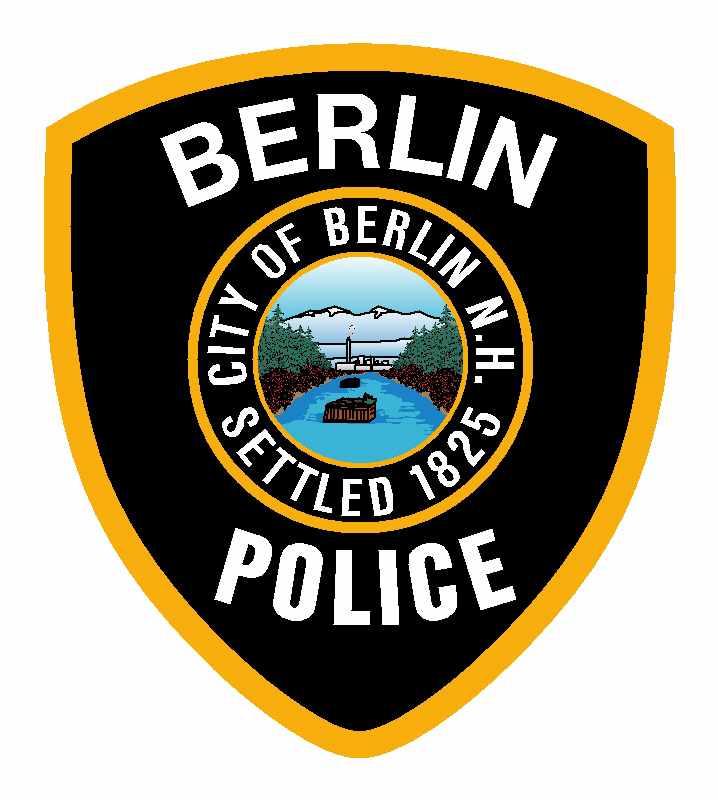 